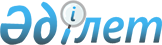 О внесении изменений в решение 29 сессии Актогайского районного маслихата от 23 декабря 2010 года N 273 "О районном бюджете на 2011-2013 годы"
					
			С истёкшим сроком
			
			
		
					Решение 36 сессии Актогайского районного маслихата Карагандинской области от 14 октября 2011 года N 349. Зарегистрировано Управлением юстиции Актогайского района Карагандинской области 3 ноября 2011 года N 8-10-135. Прекращено действие в связи с истечением срока
      В соответствии с Бюджетным кодексом Республики Казахстан от 4 декабря 2008 года, Законом Республики Казахстан от 23 января 2001 года "О местном государственном управлении и самоуправлении в Республике Казахстан" районный маслихат РЕШИЛ:
      1. Внести в решение 29 сессии Актогайского районного маслихата от 23 декабря 2010 года N 273 "О районном бюджете на 2011-2013 годы" (зарегистрировано в Реестре государственной регистрации нормативных правовых актов за N 8-10-128, опубликовано в газете "Тоқырауын тынысы" от 31 декабря 2010 года N 52 (7266)), в которое внесены изменения решением 31 сессии Актогайского районного маслихата от 25 марта 2011 года N 293 "О внесении изменений в решение 29 сессии Актогайского районного маслихата от 23 декабря 2010 года N 273 "О районном бюджете на 2011-2013 годы" (зарегистрировано в Реестре государственной регистрации нормативных правовых актов за N 8-10-132, опубликовано в газете "Тоқырауын тынысы" от 22 апреля 2011 года N 16 (7281)), решением 32 сессии Актогайского районного маслихата от 09 июня 2011 года N 306 "О внесении изменений в решение 29 сессии Актогайского районного маслихата от 23 декабря 2010 года N 273 "О районном бюджете на 2011-2013 годы" (зарегистрировано в Реестре государственной регистрации нормативных правовых актов за N 8-10-133, опубликовано в газете "Тоқырауын тынысы" от 24 июня 2011 года N 26 (7291)), решением 34 сессии Актогайского районного маслихата от 10 августа 2011 года N 330 "О внесении изменений в решение 29 сессии Актогайского районного маслихата от 23 декабря 2010 года N 273 "О районном бюджете на 2011-2013 годы" (зарегистрировано в Реестре государственной регистрации нормативных правовых актов за N 8-10-134, опубликовано в газете "Токырауын тынысы" от 02 сентября 2011 года N 36 (7301)), следующие изменения:
      1) в пункте 1:
      в подпункте 1):
      цифры "2109491" заменить цифрами "2108994";
      цифры "1363771" заменить цифрами "1363274";
      в подпункте 2):
      цифры "2170802" заменить цифрами "2170305";
      2) приложения 1, 4 к указанному решению изложить в новой редакции согласно приложениям 1, 2 к настоящему решению.
      Сноска. Решение 29 сессии Актогайского районного маслихата Карагандинской области от 23.12.2010 N 273 в РЦПИ не поступало.


      2. Настоящее решение вводится в действие с 1 января 2011 года.
      14 октября 2011 год Районный бюджет на 2011 год Целевые трансферты и бюджетные кредиты районного бюджета на 2011 год
					© 2012. РГП на ПХВ «Институт законодательства и правовой информации Республики Казахстан» Министерства юстиции Республики Казахстан
				
Председатель сессии
К. Тусупбеков
Секретарь районного маслихата
М. Онгаркулов
СОГЛАСОВАНО
Начальник отдела экономики
и бюджетного планирования
Актогайского района
К. БолганбаевПриложение 1
к решению 36 сессии
Актогайского районного маслихата
от 14 октября 2011 года N 349
Приложение 1
к решению 29 сессии
Актогайского районного маслихата
от 23 декабря 2010 года N 273
Категория
Категория
Категория
Категория
Сумма (тысяч тенге)
Класс
Класс
Класс
Сумма (тысяч тенге)
Подкласс
Подкласс
Сумма (тысяч тенге)
Наименование
Сумма (тысяч тенге)
1
2
3
4
5
I. Доходы:
2108994
1
Налоговые поступления
736791
01
Подоходный налог
97707
2
Индивидуальный подоходный налог
97707
03
Социальный налог
102560
1
Социальный налог
102560
04
Hалоги на собственность
526873
1
Hалоги на имущество
504314
3
Земельный налог
2852
4
Hалог на транспортные средства
17567
5
Единый земельный налог
2140
05
Внутренние налоги на товары, работы и услуги
8153
2
Акцизы
2409
3
Поступления за использование природных и других ресурсов
4088
4
Сборы за ведение предпринимательской и профессиональной деятельности
1656
08
Обязательные платежи, взимаемые за совершение юридически значимых действий и (или) выдачу документов уполномоченными на то государственными органами или должностными лицами
1498
1
Государственная пошлина
1498
2
Неналоговые поступления
3900
01
Доходы от государственной собственности
1606
5
Доходы от аренды имущества, находящегося в государственной собственности
1606
06
Прочие неналоговые поступления
2294
1
Прочие неналоговые поступления
2294
3
Поступления от продажи основного капитала
5029
03
Продажа земли и нематериальных активов
5029
1
Продажа земли
5029
4
Поступления трансфертов
1363274
02
Трансферты из вышестоящих органов государственного управления
1363274
2
Трансферты из областного бюджета
1363274
Функциональная группа
Функциональная группа
Функциональная группа
Функциональная группа
Функциональная группа
Сумма (тысяч тенге)
Функциональная подгруппа
Функциональная подгруппа
Функциональная подгруппа
Функциональная подгруппа
Сумма (тысяч тенге)
Администратор бюджетных программ
Администратор бюджетных программ
Администратор бюджетных программ
Сумма (тысяч тенге)
Программа
Программа
Сумма (тысяч тенге)
Наименование
Сумма (тысяч тенге)
1
2
3
4
5
6
II. Затраты
2170305
01
Государственные услуги общего характера
243474
1
Представительные, исполнительные и другие органы, выполняющие общие функции государственного управления
218659
112
Аппарат маслихата района (города областного значения)
19295
001
Услуги по обеспечению деятельности маслихата района (города областного значения)
18420
003
Капитальные расходы государственных органов
875
122
Аппарат акима района (города областного значения)
46457
001
Услуги по обеспечению деятельности акима района (города областного значения)
46007
003
Капитальные расходы государственных органов
450
123
Аппарат акима района в городе, города районного значения, поселка, аула (села), аульного (сельского) округа
152907
001
Услуги по обеспечению деятельности акима района в городе, города районного значения, поселка, аула (села), аульного (сельского) округа
152907
2
Финансовая деятельность
12186
452
Отдел финансов района (города областного значения)
12186
001
Услуги по реализации государственной политики в области исполнения бюджета района (города областного значения) и управления коммунальной собственностью района (города областного значения)
11557
003
Проведение оценки имущества в целях налогообложения
301
011
Учет, хранение, оценка и реализация имущества, поступившего в коммунальную собственность
28
018
Капитальные расходы государственных органов
300
5
Планирование и статистическая деятельность
12629
453
Отдел экономики и бюджетного планирования района (города областного значения)
12629
001
Услуги по реализации государственной политики в области формирования и развития экономической политики, системы государственного планирования и управления района (города областного значения)
12179
004
Капитальные расходы государственных органов
450
02
Оборона
4445
1
Военные нужды
4185
122
Аппарат акима района (города областного значения)
4185
005
Мероприятия в рамках исполнения всеобщей воинской обязанности
4185
2
Организация работы по чрезвычайным ситуациям
260
122
Аппарат акима района (города областного значения)
260
007
Мероприятия по профилактике и тушению степных пожаров районного (городского) масштаба, а также пожаров в населенных пунктах, в которых не созданы органы государственной противопожарной службы
260
04
Образование
1269229
1
Дошкольное воспитание и обучение
69197
471
Отдел образования, физической культуры и спорта района (города областного значения)
69197
003
Обеспечение деятельности организаций дошкольного воспитания и обучения
60389
025
Увеличение размера доплаты за квалификационную категорию учителям школ и воспитателям дошкольных организаций образования
8808
2
Начальное, основное среднее и общее среднее образование
1177274
471
Отдел образования, физической культуры и спорта района (города областного значения)
1177274
004
Общеобразовательное обучение
1156285
005
Дополнительное образование для детей и юношества
20989
9
Прочие услуги в области образования
22758
471
Отдел образования, физической культуры и спорта района (города областного значения)
12158
009
Приобретение и доставка учебников, учебно-методических комплексов для государственных учреждений образования района (города областного значения)
6000
010
Проведение школьных олимпиад, внешкольных мероприятий и конкурсов районного (городского) масштаба
110
020
Ежемесячные выплаты денежных средств опекунам (попечителям) на содержание ребенка сироты (детей-сирот), и ребенка (детей), оставшегося без попечения родителей
6048
472
Отдел строительства, архитектуры и градостроительства района (города областного значения)
10600
037
Строительство и реконструкция объектов образования
10600
05
Здравоохранение
1080
2
Охрана здоровья населения
1080
471
Отдел образования, физической культуры и спорта района (города областного значения)
1080
024
Реализация мероприятий в рамках Государственной программы "Саламатты Қазақстан" на 2011-2015 годы
1080
06
Социальная помощь и социальное обеспечение
85149
2
Социальная помощь
69915
451
Отдел занятости и социальных программ района (города областного значения)
69915
002
Программа занятости
8898
005
Государственная адресная социальная помощь
7257
006
Жилищная помощь
17000
007
Социальная помощь отдельным категориям нуждающихся граждан по решениям местных представительных органов
7880
010
Материальное обеспечение детей-инвалидов, воспитывающихся и обучающихся на дому
250
014
Оказание социальной помощи нуждающимся гражданам на дому
5411
016
Государственные пособия на детей до 18 лет
16298
017
Обеспечение нуждающихся инвалидов обязательными гигиеническими средствами и предоставление услуг специалистами жестового языка, индивидуальными помощниками в соответствии с индивидуальной программой реабилитации инвалида
514
023
Обеспечение деятельности центров занятости
6407
9
Прочие услуги в области социальной помощи и социального обеспечения
15234
451
Отдел занятости и социальных программ района (города областного значения)
15234
001
Услуги по реализации государственной политики на местном уровне в области обеспечения занятости и реализации социальных программ для населения
14484
011
Оплата услуг по зачислению, выплате и доставке пособий и других социальных выплат
450
021
Капитальные расходы государственных органов
300
07
Жилищно-коммунальное хозяйство
277327
1
Жилищное хозяйство
114390
472
Отдел строительства, архитектуры и градостроительства района (города областного значения)
114390
003
Строительство и (или) приобретение жилья государственного коммунального жилищного фонда
96943
004
Развитие и обустройство инженерно-коммуникационной инфраструктуры
8000
018
Развитие инженерно-коммуникационной инфраструктуры в рамках Программы занятости 2020
9447
2
Коммунальное хозяйство
108707
458
Отдел жилищно-коммунального хозяйства, пассажирского транспорта и автомобильных дорог района (города областного значения)
103594
012
Функционирование системы водоснабжения и водоотведения
29850
026
Организация эксплуатации тепловых сетей, находящихся в коммунальной собственности районов (городов областного значения)
73744
472
Отдел строительства, архитектуры и градостроительства района (города областного значения)
5113
006
Развитие системы водоснабжения
5113
3
Благоустройство населенных пунктов
54230
123
Аппарат акима района в городе, города районного значения, поселка, аула (села), аульного (сельского) округа
33880
008
Освещение улиц населенных пунктов
7275
009
Обеспечение санитарии населенных пунктов
11350
011
Благоустройство и озеленение населенных пунктов
15255
458
Отдел жилищно-коммунального хозяйства, пассажирского транспорта и автомобильных дорог района (города областного значения)
20350
018
Благоустройство и озеленение населенных пунктов
20350
08
Культура, спорт, туризм и информационное пространство
129286
1
Деятельность в области культуры
71465
455
Отдел культуры и развития языков района (города областного значения)
71465
003
Поддержка культурно-досуговой работы
71465
2
Спорт
2572
471
Отдел образования, физической культуры и спорта района (города областного значения)
2572
014
Проведение спортивных соревнований на районном (города областного значения) уровне
707
015
Подготовка и участие членов сборных команд района (города областного значения) по различным видам спорта на областных спортивных соревнованиях
1865
3
Информационное пространство
40276
455
Отдел культуры и развития языков района (города областного значения)
30903
006
Функционирование районных (городских) библиотек
30903
456
Отдел внутренней политики района (города областного значения)
9373
002
Услуги по проведению государственной информационной политики через газеты и журналы
8873
005
Услуги по проведению государственной информационной политики через телерадиовещание
500
9
Прочие услуги по организации культуры, спорта, туризма и информационного пространства
14973
455
Отдел культуры и развития языков района (города областного значения)
5333
001
Услуги по реализации государственной политики на местном уровне в области развития языков и культуры
5333
456
Отдел внутренней политики района (города областного значения)
9640
001
Услуги по реализации государственной политики на местном уровне в области информации, укрепления государственности и формирования социального оптимизма граждан
6042
003
Реализация региональных программ в сфере молодежной политики
3448
006
Капитальные расходы государственных органов
150
10
Сельское, водное, лесное, рыбное хозяйство, особо охраняемые природные территории, охрана окружающей среды и животного мира, земельные отношения
79441
1
Сельское хозяйство
31292
453
Отдел экономики и бюджетного планирования района (города областного значения)
3297
099
Реализация мер социальной поддержки специалистов социальной сферы сельских населенных пунктов за счет целевого трансферта из республиканского бюджета
3297
472
Отдел строительства, архитектуры и градостроительства района (города областного значения)
12000
010
Развитие объектов сельского хозяйства
12000
474
Отдел сельского хозяйства и ветеринарии района (города областного значения)
15995
001
Услуги по реализации государственной политики на местном уровне в сфере сельского хозяйства и ветеринарии
10824
003
Капитальные расходы государственных органов
1500
012
Проведение мероприятий по идентификации сельскохозяйственных животных 
3671
6
Земельные отношения
8253
463
Отдел земельных отношений района (города областного значения)
8253
001
Услуги по реализации государственной политики в области регулирования земельных отношений на территории района (города областного значения)
7953
007
Капитальные расходы государственных органов
300
9
Прочие услуги в области сельского, водного, лесного, рыбного хозяйства, охраны окружающей среды и земельных отношений
39896
474
Отдел сельского хозяйства и ветеринарии района (города областного значения)
39896
013
Проведение противоэпизоотических мероприятий
39896
11
Промышленность, архитектурная, градостроительная и строительная деятельность
19217
2
Архитектурная, градостроительная и строительная деятельность
19217
472
Отдел строительства, архитектуры и градостроительства района (города областного значения)
19217
001
Услуги по реализации государственной политики в области строительства, архитектуры и градостроительства на местном уровне
7871
013
Разработка схем градостроительного развития территории района, генеральных планов городов районного (областного) значения, поселков и иных сельских населенных пунктов
11346
12
Транспорт и коммуникации
28012
1
Автомобильный транспорт
28012
458
Отдел жилищно-коммунального хозяйства, пассажирского транспорта и автомобильных дорог района (города областного значения)
28012
023
Обеспечение функционирования автомобильных дорог
28012
13
Прочие
23283
3
Поддержка предпринимательской деятельности и защита конкуренции
6139
469
Отдел предпринимательства района (города областного значения)
6139
001
Услуги по реализации государственной политики на местном уровне в области развития предпринимательства и промышленности
6139
9
Прочие
17144
451
Отдел занятости и социальных программ района (города областного значения)
624
022
Поддержка частного предпринимательства в рамках программы "Дорожная карта бизнеса - 2020"
624
452
Отдел финансов района (города областного значения)
2888
012
Резерв местного исполнительного органа района (города областного значения)
2888
458
Отдел жилищно-коммунального хозяйства, пассажирского транспорта и автомобильных дорог района (города областного значения)
8044
001
Услуги по реализации государственной политики на местном уровне в области жилищно-коммунального хозяйства, пассажирского транспорта и автомобильных дорог
7899
013
Капитальные расходы государственных органов
145
471
Отдел образования, физической культуры и спорта района (города областного значения)
5588
001
Услуги по обеспечению деятельности отдела образования, физической культуры и спорта
5438
018
Капитальные расходы государственных органов
150
15
Трансферты
10362
1
Трансферты
10362
452
Отдел финансов района (города областного значения)
10362
006
Возврат неиспользованных (недоиспользованных) целевых трансфертов
10362
Функциональная группа
Функциональная группа
Функциональная группа
Функциональная группа
Функциональная группа
Сумма (тысяч тенге)
Функциональная подгруппа
Функциональная подгруппа
Функциональная подгруппа
Функциональная подгруппа
Сумма (тысяч тенге)
Администратор бюджетных программ
Администратор бюджетных программ
Администратор бюджетных программ
Сумма (тысяч тенге)
Программа
Программа
Сумма (тысяч тенге)
Наименование
Сумма (тысяч тенге)
1
2
3
4
5
6
III. Чистое бюджетное кредитование
10049
Бюджетные кредиты
11431
10
Сельское, водное, лесное, рыбное хозяйство, особо охраняемые природные территории, охрана окружающей среды и животного мира, земельные отношения
11431
1
Сельское хозяйство
11431
453
Отдел экономики и бюджетного планирования района (города областного значения)
11431
006
Бюджетные кредиты для реализации мер социальной поддержки специалистов социальной сферы сельских населенных пунктов
11431
Категория
Категория
Категория
Категория
Сумма (тысяч тенге)
Класс
Класс
Класс
Сумма (тысяч тенге)
Подкласс
Подкласс
Сумма (тысяч тенге)
Наименование
Сумма (тысяч тенге)
1
2
3
4
5
Погашение бюджетных кредитов
1382
5
Погашение бюджетных кредитов
1382
01
Погашение бюджетных кредитов
1382
1
Погашение бюджетных кредитов, выданных из государственного бюджета
1382
Функциональная группа
Функциональная группа
Функциональная группа
Функциональная группа
Функциональная группа
Сумма (тысяч тенге)
Функциональная подгруппа
Функциональная подгруппа
Функциональная подгруппа
Функциональная подгруппа
Сумма (тысяч тенге)
Администратор бюджетных программ
Администратор бюджетных программ
Администратор бюджетных программ
Сумма (тысяч тенге)
Программа
Программа
Сумма (тысяч тенге)
Наименование
Сумма (тысяч тенге)
1
2
3
4
5
6
IV. Сальдо по операциям с финансовыми активами
0
Приобретение финансовых активов
0
Поступление от продажи финансовых активов государства
0
Функциональная группа
Функциональная группа
Функциональная группа
Функциональная группа
Функциональная группа
Сумма (тысяч тенге)
Функциональная подгруппа
Функциональная подгруппа
Функциональная подгруппа
Функциональная подгруппа
Сумма (тысяч тенге)
Администратор бюджетных программ
Администратор бюджетных программ
Администратор бюджетных программ
Сумма (тысяч тенге)
Программа
Программа
Сумма (тысяч тенге)
Наименование
Сумма (тысяч тенге)
1
2
3
4
5
6
V. Дефицит (профицит) бюджета
-71360
VI. Финансирование дефицита (использование профицита) бюджета
71360Приложение 2
к решению 36 сессии
Актогайского районного маслихата
от 14 октября 2011 года N 349
Приложение 4
к решению 29 сессии
Актогайского районного маслихата
от 23 декабря 2010 года N 273
Наименование
Сумма (тысяч тенге)
1
2
Итого
323252
в том числе:
Целевые текущие трансферты
217761
Целевые трансферты на развитие
54860
Бюджетные кредиты
50631
Целевые текущие трансферты
217761
в том числе:
из республиканского бюджета:
109282
На реализацию мер социальной поддержки специалистов социальной сферы сельских населенных пунктов
3297
На реализацию мероприятий в рамках реализации Государственной программы развития здравоохранения РК "Саламатты Қазақстан" на 2011-2015 годы
1080
На создание лингафонных и мультимедийных кабинетов в государственных учреждениях начального, основного среднего и общего среднего образования
16623
На оснащение учебным оборудованием кабинетов физики, химии, биологии в государственных учреждениях основного среднего и общего среднего образования
8194
На поддержку частного предпринимательства в рамках программы "Дорожная карта бизнеса - 2020"
624
На ежемесячные выплаты денежных средств опекунам (попечителям) на содержание ребенка сироты (детей-сирот), и ребенка (детей), оставшегося без попечения родителей
6048
На увеличение размера доплаты за квалификационную категорию, учителям школ и воспитателям дошкольных организаций образования
8808
На проведение противоэпизоотических мероприятий
39896
На реализацию государственного образовательного заказа в дошкольных учреждениях образования
18305
На обеспечение деятельности центров занятости
6407
из областного бюджета:
108479
На развитие жилищно-коммунального хозяйства
89206
На подготовку к отопительному сезону
6000
На капитальный и средний ремонт автомобильных дорог районного значения
13273
Целевые трансферты на развитие
54860
в том числе:
из республиканского бюджета:
50760
На строительство и (или) приобретение жилья государственного коммунального жилищного фонда
29700
На развитие, обустройство и (или) приобретение инженерно-коммуникационной инфраструктуры 
6700
На развитие системы водоснабжения
4913
На развитие инженерно-коммуникационной инфраструктуры в рамках Программы занятости 2020
9447
из областного бюджета:
4100
На строительство и (или) приобретение жилья государственного коммунального жилищного фонда
3300
На развитие, обустройство и (или) приобретение инженерно-коммуникационной инфраструктуры
800
Бюджетные кредиты:
50631
Бюджетные кредиты для реализации мер социальной поддержки специалистов социальной сферы сельских населенных пунктов
11431
На строительство и (или) приобретение жилья в рамках Программы занятости 2020
39200